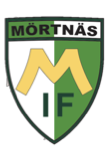 Årsmöte 2024 Mörtnäs IF, 21:a mars, Värmdö kansli kl 19:00 – 20:30Mötets öppnandeVal av ordförande och sekreterare för mötet.Val av protokolljusterare och rösträknare.Godkännande av dagordningenFastställande av röstlängdÅrsmötets behöriga utlysandeStyrelsens verksamhetsberättelse med årsredovisning/årsbokslut för det senasteverksamhets/räkenskapsåret.Revisionsberättelse för verksamhetsåret.Styrelsens ansvarsfrihet för verksamhetsåretFastställande av medlemsavgifter Fastställande av verksamhetsplan samt behandling av ekonomisk plan för kommandeverksamhets-/räkenskapsår.Behandling av styrelsens förslag och i rätt tid inkomna motionerMotion om nya belopp för avgifter, se bilagaVal av:föreningens ordförande för en tid av ett årval av övriga ledamöter i styrelsenval av revisor, för en tid av ett årval av valberedning, för en tid av ett år. Tre ledamöter, varav en ska vara ordförandeÖvriga frågor Presentation av material för Mörtnäsmodellen